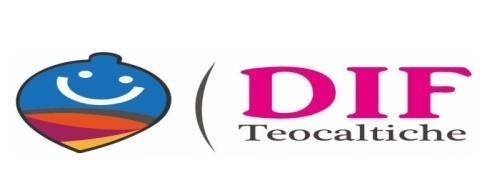 Octubre 2019LunesMartesMiércolesJuevesViernesSábadoDomingo123456*Trabajo de oficina. *Trabajo de oficina. *Trabajo de oficina. *Trabajo de oficina. Día inhábilDía inhábil78910111213*Reunión  con Secundarias y Medio Superior para la organización del desfile 20 de Nov.*Trabajo de oficina. *Trabajo de oficina. *Trabajo de oficina en CDC *Recepción y entrega de Cemento y Mortero CMT *Trabajo de oficina.  *Trabajo de oficina. Día InhábilDía inhábil14151617181920*Trabajo de oficina en CDC. * Reunión con regidor de Educación. *Trabajo de oficina. Trabajo CDC.       Recepción y entrega de tinacos CMT . *Trabajo de oficina. * Reunión con regidor de Educación. *Trabajo de oficina. Día inhábilDía inhábil21222324252627*Trabajo de Oficina* Reunión de coordinación municipal.*Trabajo de Oficina*Trabajo de Oficina.Trabajo de Oficina.* Reunión con regidor de Educación. *Trabajo de oficina. Día inhábil.Día inhábil.28293031* Trabajo de Oficina* Reunión con regidor de Educación. *Trabajo de Oficina*Trabajo de OficinaTrabajo en oficina. Reunión de Consejo de Participación social en la educación Trabajo de OficinaNotasActividades relacionadas al mes de Octubre de la C. Norma Patricia Alvarez Aguilera  Directora de Desarrollo Social y Educación.  